Publicado en   el 17/06/2014 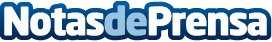 Aumentan un 2,3% los asuntos ingresados en el primer trimestre de 2014 en los órganos judicialesDatos de contacto:Nota de prensa publicada en: https://www.notasdeprensa.es/aumentan-un-23-los-asuntos-ingresados-en-el Categorias: Derecho http://www.notasdeprensa.es